ANEXO V RELATÓRIO PARCIAL - PROJETO PESQUISA – FUMDES/ART. 171DADOS DO PROJETOORIENTADOR(A):...............................................................................................................................e-mail:.....................................................................................................................................................NOME DO(A) BOLSISTA:...................................................................................................................e-mail:.....................................................................................................................................................CURSO:.......................................................................................................	FASE:...............................TÍTULO DA PESQUISA:......................................................................................................................................................................................................................................................................................................................................................................................................................................................DO ALUNODetalhar as atividades realizadas no período em conformidade com o cronograma apresentado no projeto.................................................................................................................................................................................................................................................................................................................................................................................................................................................................................................................................................................................................................................................................................................................................................................................................................................................................................................................................................................................................................................................................................................................................................................................................................................................................................................................................Identifique os problemas encontrados na pesquisa (se houver):(  ) Acesso ao campo de pesquisa	(  ) Sistemática de orientação		(  ) Redação do texto(  ) Equipamentos e materiais (previstos no projeto,  não acessíveis)        				(  ) Bibliografia não disponível	(  ) Pouca dedicação à pesquisa	(  ) Outro(s)Especifique:............................................................................................................................................................................................................................................................................................................................................................................................................................................................................................................................................................................................................................................3. Detalhar as atividades a serem realizadas no próximo período.................................................................................................................................................................................................................................................................................................................................................................................................................................................................................................................................................................................................................................................................................................................................................................................................................................................................................................................................................................................................................................................................................................................................................................4. Detalhar eventuais apresentações/publicações (realizadas ou em preparação) referentes ao projeto.................................................................................................................................................................................................................................................................................................................................................................................................................................................................................................................................................................................................................................................................................................................................................................................................................................Declaro serem verdadeiras as informações prestadas no relatório acima._____________________________________Local e Data____________________________________Assinatura do(a) BolsistaPARECER DO(A) ORIENTADOR(A)5. O desempenho do(a) bolsista é:        [    ] Regular          [    ] Satisfatório         [    ] Bom               [    ] Excelente6. O(a) bolsista tem cumprido suas atividades de acordo com o cronograma proposto?        [    ] Sim               [    ] NãoExplique:................................................................................................................................................................................................................................................................................................................................................................................................................................................................................................................................................................................................................................................................................................................................................................................................................................................................................................................................................................................................................................................................................................................................................................................................................................................................................................................................................................................................................................................................................................................................................................................................................................................................................................................................................................................................................................................................................................................................................................................_____________________________________Local e Data_______________________________________Assinatura do(a) Orientador (a)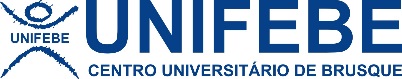 Centro Universitário de Brusque - UnifebePró-Reitoria Pós-Graduação, Pesquisa e Extensão - ProppexSupervisão de Pesquisa